PRACOVNÝ LIST: KYSELINY Kyseliny v domácnostiNa základe domáceho pozorovania vyplň tabuľku:Odpovedz:Ktorú vlastnosť mali všetky tri pozorované roztoky spoločnú? .........................Môžeme aj v chemickom laboratóriu ochutnávať látky? ................................Správne pospájaj čiarami, čo k sebe patrí : 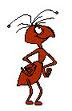 a) Na základe domáceho pozorovania odpovedz:Ktoré vlastnosti roztoku čierneho čaju sa zmenili po pridaní citrónovej šťavy do tohto roztoku ?  .............................. a ..............................Doplň vysvetlenie: Čierny čaj obsahuje látky , ktoré pridaním kyseliny zmenili ...............................Zmenou sfarbenia tieto látky ukazujú ( indikujú) prítomnosť .............................Vyrieš prešmyčku a dozvieš sa , ako sa nazývajú látky, ktorých sfarbenie sa mení v závislosti od prostredia:    D I R Y T O K Á  I N   ..................................Lakmus , je prírodné farbivo získané z lišajníkov, akú farbu má v kyslom prostredí? .........................................V dvoch bankách, z ktorých sa nám odlepili štítky, je v jednej roztok bezfarebnej kyseliny ( sírovej) a v druhej je destilovaná voda, navrhni postup , ako zistíme, v ktorej banke sa nachádza kyselina. ................................................................................................................................................KYSELINApozorované vlastnostipozorované vlastnostipozorované vlastnostiKYSELINAFARBAVôňaCHUŤvodný roztok octuvodný roztok vitamínu C ( celaskonu)vodný roztok citrónovej šťavy